Current Forum questions:Solutions: 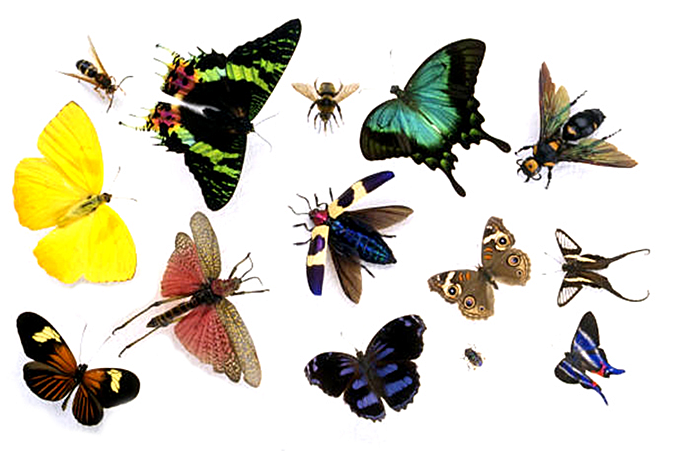 Additional Comments:	